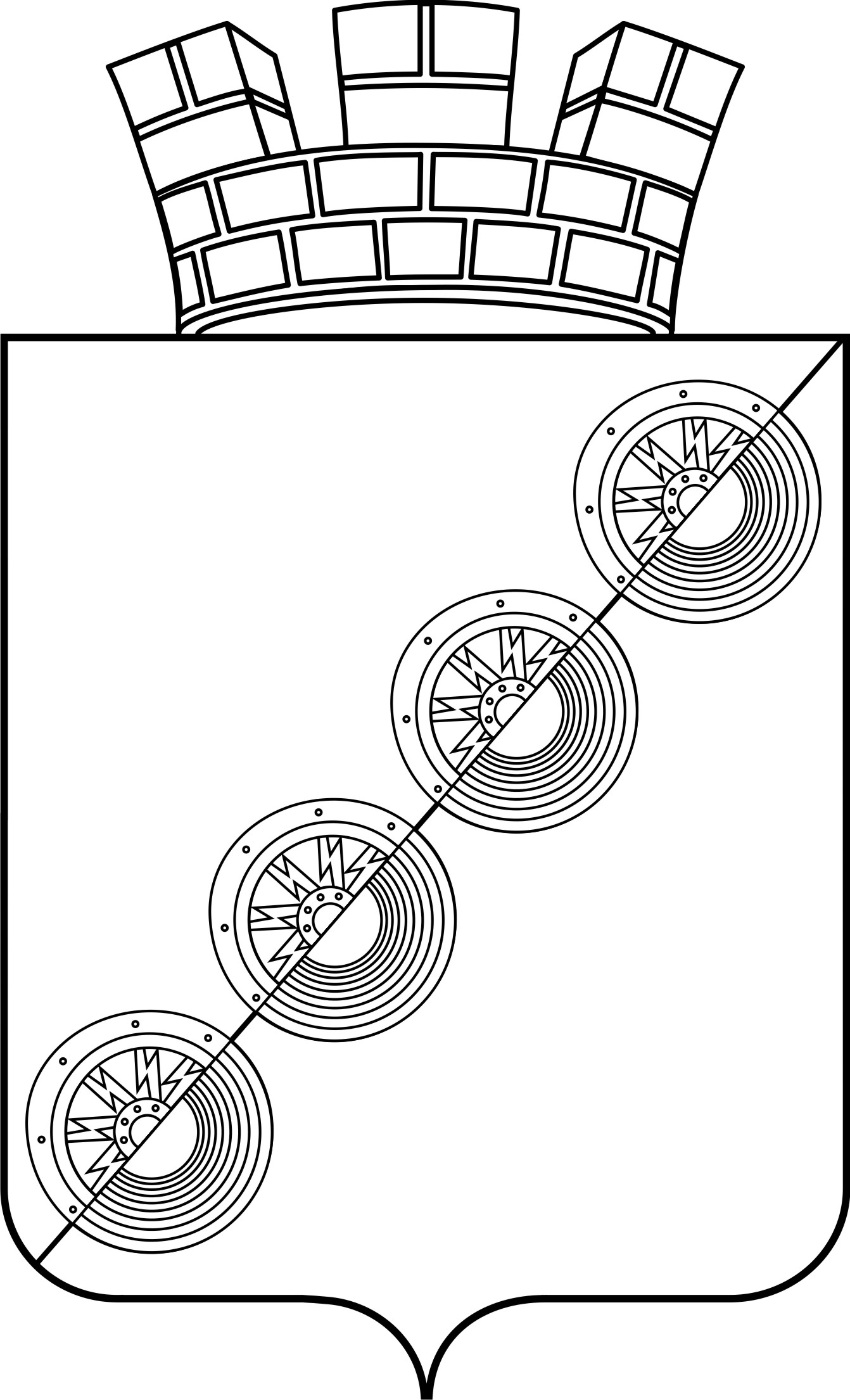 П О С Т А Н О В Л Е Н И ЕАдминистрации Новоильинского городского поселения Нытвенского муниципального района Пермского края26.12.2018											№ 32О внесении изменений в муниципальную  программу «Пожарная безопасность Новоильинского городского поселенияНытвенского муниципального района»,утвержденную постановлением администрацииНовоильинского городского поселения от 27.12.2017 № 52В соответствии с Федеральным законом от 06.10.2003 № 131-ФЗ «Об общих принципах организации местного самоуправления в Российской Федерации», постановлением администрации Новоильинского городского поселения от 19.10.2017 № 38 «Об утверждении Порядка разработки, реализации и оценки эффективности муниципальных программ Новоильинского городского поселения»         ПОСТАНОВЛЯЮ: 1.	Внести изменения в муниципальную программу «Пожарная безопасность Новоильинского городского поселения», утвержденную постановлением администрации Новоильинского городского поселения от 27.12.2017 № 52 (с последующими изменениями и дополнениями) (далее – Программа), согласно приложения к настоящему постановлению. 2.	Постановление разместить на официальном сайте Новоильинского городского поселения.3.	Настоящее постановление вступает в силу с момента опубликования, показатели Программы на 2019-2021 годы применяются с 01 января 2019 года, и распространяются на правоотношения, возникшие при формировании бюджета на 2019-2021 года.4.	Контроль за исполнением постановления возложить на помощника главы администрации Новоильинского городского поселения Ощепкова И.Н.Глава городского поселения -глава администрации Новоильинского городского поселения					                     С.Е. Кузьминых	Приложение								    к постановлению     администрации      Новоильинского ГП								    от 26.12.2018 № 32ИЗМЕНЕНИЯ,которые вносятся в муниципальную программу «Пожарная безопасность Новоильинского городского поселения» , утвержденную постановлением администрации Новоильинского городского поселения от 27.12.2017 № 521. Паспорт программы изложить в следующей редакции:2. Раздел 4 изложить в следующей редакции:«4. Сроки и этапы реализации ПрограммыДействие Программы рассчитано на период 2018-2021 годов. Программа не имеет строгой разбивки по этапам. Все мероприятия реализуются на протяжении всего срока действия программы.»3.	Приложение 1 изложить в редакции согласно приложению 1 к настоящим изменениям.4.	Приложение 2 изложить в редакции согласно приложению 2 к настоящим  изменениям.5.	Приложение 4 изложить в редакции согласно приложению 3 к настоящим  изменениям.6.	Приложение 5 изложить в редакции согласно приложению 4 к настоящим  изменениям.Приложение 1к изменениям, которые вносятся в муниципальную программу «Пожарная безопасность Новоильинского городского поселения», утвержденную постановлением администрации Новоильинского городского поселения от 27.12.2017 № 52«Приложение 1                                                                                 к Муниципальной программе 	«Пожарная безопасность Новоильинского городского поселения»Перечень мероприятий муниципальной программы «Пожарная безопасность Новоильинского городского поселения»».Приложение 2к изменениям, которые вносятся в муниципальную программу «Пожарная безопасность Новоильинского городского поселения», утвержденную постановлением администрации Новоильинского городского поселения от 27.12.2017 № 52«Приложение 2к Муниципальной программе 	«Пожарная безопасность Новоильинского городского поселения»Перечень целевых показателей муниципальной программы «Пожарная безопасность Новоильинского городского поселения» ».Приложение 3к изменениям, которые вносятся в муниципальную программу «Пожарная безопасность Новоильинского городского поселения», утвержденную постановлением администрации Новоильинского городского поселения от 27.12.2017 № 52 «Приложение 4 к Муниципальной программе 	«Пожарная безопасность Новоильинского городского поселения»Финансовое обеспечение реализации муниципальной программы «Пожарная безопасность Новоильинского городского поселения» за счет средств местного бюджета<1> Представленные расходы подлежат ежегодному уточнению при формировании бюджета на очередной финансовый год и плановый период.<2> Указывается только группа кода вида расходов, без разбивки по подгруппам и элементам.».Приложение 4к изменениям, которые вносятся в муниципальную программу «Пожарная безопасность Новоильинского городского поселения», утвержденную постановлением администрации Новоильинского городского поселения от 27.12.2017 № 52 	 «Приложение 5к Муниципальной программе 	«Пожарная безопасность Новоильинского городского поселения»Финансовое обеспечение реализации муниципальной программы «Пожарная безопасность Новоильинского городского поселения» за счет всех источников финансирования<1> Представленные расходы подлежат ежегодному уточнению при формировании бюджета на очередной финансовый год и плановый период.<2> Указывается только группа кода вида расходов, без разбивки по подгруппам и элементам.».Ответственный исполнитель   программы     Администрация Новоильинского городского поселенияАдминистрация Новоильинского городского поселенияАдминистрация Новоильинского городского поселенияАдминистрация Новоильинского городского поселенияАдминистрация Новоильинского городского поселенияАдминистрация Новоильинского городского поселенияАдминистрация Новоильинского городского поселенияСоисполнители программы     НетНетНетНетНетНетНетУчастники     программы     Администрация Новоильинского городского поселения Нытвенского муниципального района Пермского краяАдминистрация Новоильинского городского поселения Нытвенского муниципального района Пермского краяАдминистрация Новоильинского городского поселения Нытвенского муниципального района Пермского краяАдминистрация Новоильинского городского поселения Нытвенского муниципального района Пермского краяАдминистрация Новоильинского городского поселения Нытвенского муниципального района Пермского краяАдминистрация Новоильинского городского поселения Нытвенского муниципального района Пермского краяАдминистрация Новоильинского городского поселения Нытвенского муниципального района Пермского краяПодпрограммы  программы     Обеспечение первичных мер пожарной безопасностиОбеспечение первичных мер пожарной безопасностиОбеспечение первичных мер пожарной безопасностиОбеспечение первичных мер пожарной безопасностиОбеспечение первичных мер пожарной безопасностиОбеспечение первичных мер пожарной безопасностиОбеспечение первичных мер пожарной безопасностиПрограммно-   целевые       инструменты   программы     - Федеральный закон от 06.10.2003 N 131-ФЗ "Об общих принципах организации местного самоуправления в Российской Федерации"- Федеральный закон от 06.10.2003 N 131-ФЗ "Об общих принципах организации местного самоуправления в Российской Федерации"- Федеральный закон от 06.10.2003 N 131-ФЗ "Об общих принципах организации местного самоуправления в Российской Федерации"- Федеральный закон от 06.10.2003 N 131-ФЗ "Об общих принципах организации местного самоуправления в Российской Федерации"- Федеральный закон от 06.10.2003 N 131-ФЗ "Об общих принципах организации местного самоуправления в Российской Федерации"- Федеральный закон от 06.10.2003 N 131-ФЗ "Об общих принципах организации местного самоуправления в Российской Федерации"- Федеральный закон от 06.10.2003 N 131-ФЗ "Об общих принципах организации местного самоуправления в Российской Федерации"Цели программыСоздание безопасной среды проживания на территории Новоильинского городского поселенияСоздание безопасной среды проживания на территории Новоильинского городского поселенияСоздание безопасной среды проживания на территории Новоильинского городского поселенияСоздание безопасной среды проживания на территории Новоильинского городского поселенияСоздание безопасной среды проживания на территории Новоильинского городского поселенияСоздание безопасной среды проживания на территории Новоильинского городского поселенияСоздание безопасной среды проживания на территории Новоильинского городского поселенияЗадачи        программы      Обеспечение первичных мер пожарной безопасности в границах поселения. Обеспечение первичных мер пожарной безопасности в границах поселения. Обеспечение первичных мер пожарной безопасности в границах поселения. Обеспечение первичных мер пожарной безопасности в границах поселения. Обеспечение первичных мер пожарной безопасности в границах поселения. Обеспечение первичных мер пожарной безопасности в границах поселения. Обеспечение первичных мер пожарной безопасности в границах поселения.Ожидаемые     результаты    реализации    программы     - снижение количества пожаров, гибели и травмирования людей, сохранённых (спасённых) материальных ценностей и сохранения окружающей среды;- увеличение отремонтированных пожарных водоемов и гидрантов и строительство новых пожарных водоемов и гидрантов.- снижение количества пожаров, гибели и травмирования людей, сохранённых (спасённых) материальных ценностей и сохранения окружающей среды;- увеличение отремонтированных пожарных водоемов и гидрантов и строительство новых пожарных водоемов и гидрантов.- снижение количества пожаров, гибели и травмирования людей, сохранённых (спасённых) материальных ценностей и сохранения окружающей среды;- увеличение отремонтированных пожарных водоемов и гидрантов и строительство новых пожарных водоемов и гидрантов.- снижение количества пожаров, гибели и травмирования людей, сохранённых (спасённых) материальных ценностей и сохранения окружающей среды;- увеличение отремонтированных пожарных водоемов и гидрантов и строительство новых пожарных водоемов и гидрантов.- снижение количества пожаров, гибели и травмирования людей, сохранённых (спасённых) материальных ценностей и сохранения окружающей среды;- увеличение отремонтированных пожарных водоемов и гидрантов и строительство новых пожарных водоемов и гидрантов.- снижение количества пожаров, гибели и травмирования людей, сохранённых (спасённых) материальных ценностей и сохранения окружающей среды;- увеличение отремонтированных пожарных водоемов и гидрантов и строительство новых пожарных водоемов и гидрантов.- снижение количества пожаров, гибели и травмирования людей, сохранённых (спасённых) материальных ценностей и сохранения окружающей среды;- увеличение отремонтированных пожарных водоемов и гидрантов и строительство новых пожарных водоемов и гидрантов.Этапы и сроки реализации    программы     2018-2021 г.г2018-2021 г.г2018-2021 г.г2018-2021 г.г2018-2021 г.г2018-2021 г.г2018-2021 г.гЦелевые       показатели    программы     Nп/пНаименованиепоказателяЕд.изм.Плановое значение целевого показателяПлановое значение целевого показателяПлановое значение целевого показателяПлановое значение целевого показателяЦелевые       показатели    программы     Nп/пНаименованиепоказателяЕд.изм.2018 г.2019 г.2020 г.2021 г.Целевые       показатели    программы     1Количество зарегистрированных пожаровшт.1111Целевые       показатели    программы     2Кол-во проведенных профилактических мероприятийшт.3455Целевые       показатели    программы     3Численность населения, охваченного противопожарной пропагандойчел. 900110012001200Целевые       показатели    программы     4Кол-во распространенных печатных материаловшт.6006006006005Кол-во новых водоемовшт.14Объемы и      источники     финансированияпрограммы        Источники     финансирования Расходы (тыс. руб.)Расходы (тыс. руб.)Расходы (тыс. руб.)Расходы (тыс. руб.)Объемы и      источники     финансированияпрограммы        Источники     финансирования 2019 г.2020 г.2021 г.ИтогоОбъемы и      источники     финансированияпрограммы     Всего, в том числе:          145,0127,9145,0417,9Объемы и      источники     финансированияпрограммы     федеральный бюджет  Объемы и      источники     финансированияпрограммы     краевой бюджет          Объемы и      источники     финансированияпрограммы     районный бюджет  Объемы и      источники     финансированияпрограммы     местный бюджет145,0127,9145,0417,9Объемы и      источники     финансированияпрограммы     внебюджетные    источники       Nп/пНаименованиеподпрограммы,основногомероприятия,мероприятияОтветственныйисполнитель,соисполнители,участникиСрокСрокОжидаемыйнепосредст-венныйрезультат(краткоеописание)Nп/пНаименованиеподпрограммы,основногомероприятия,мероприятияОтветственныйисполнитель,соисполнители,участникиначалареализацииокончанияреализацииОжидаемыйнепосредст-венныйрезультат(краткоеописание)1234561. Подпрограмма «Обеспечение первичных мер пожарной безопасности»1. Подпрограмма «Обеспечение первичных мер пожарной безопасности»1. Подпрограмма «Обеспечение первичных мер пожарной безопасности»1. Подпрограмма «Обеспечение первичных мер пожарной безопасности»1. Подпрограмма «Обеспечение первичных мер пожарной безопасности»1. Подпрограмма «Обеспечение первичных мер пожарной безопасности»1.1Основное мероприятие «Обеспечение первичной пожарной безопасности»Администрация поселения20182021Укрепление пожарной безопасности, защита жизни и здоровья граждан поселения от пожаровСнижение числа травмированных и погибших в результате чрезвычайных ситуаций, пожаров и минимизация материального ущерба от воздействия пожаров.Уменьшение количества пожаров на территории поселения1.1.1Мероприятия по обеспечению надлежащего состояния источников противопожарного водоснабженияАдминистрация поселения20182021Укрепление пожарной безопасности, защита жизни и здоровья граждан поселения от пожаровСнижение числа травмированных и погибших в результате чрезвычайных ситуаций, пожаров и минимизация материального ущерба от воздействия пожаров.Уменьшение количества пожаров на территории поселения1.1.2Мероприятие по выполнению противопожарных мероприятий по защите населенных пунктов от угрозы возможных лесных пожаровАдминистрация поселения20182021Укрепление пожарной безопасности, защита жизни и здоровья граждан поселения от пожаровСнижение числа травмированных и погибших в результате чрезвычайных ситуаций, пожаров и минимизация материального ущерба от воздействия пожаров.Уменьшение количества пожаров на территории поселения1.1.3Мероприятие по обеспечению беспрепятственного проезда пожарной техники к месту пожараАдминистрация поселения20182021Укрепление пожарной безопасности, защита жизни и здоровья граждан поселения от пожаровСнижение числа травмированных и погибших в результате чрезвычайных ситуаций, пожаров и минимизация материального ущерба от воздействия пожаров.Уменьшение количества пожаров на территории поселения1.1.4Мероприятия по строительству новых пожарных водоемов и гидрантовАдминистрация поселения20182021Укрепление пожарной безопасности, защита жизни и здоровья граждан поселения от пожаровСнижение числа травмированных и погибших в результате чрезвычайных ситуаций, пожаров и минимизация материального ущерба от воздействия пожаров.Уменьшение количества пожаров на территории поселения1.2Основное мероприятие «Информационное обеспечение на противопожарную тематику»Администрация поселения20182021Укрепление пожарной безопасности, защита жизни и здоровья граждан поселения от пожаровСнижение числа травмированных и погибших в результате чрезвычайных ситуаций, пожаров и минимизация материального ущерба от воздействия пожаров.Уменьшение количества пожаров на территории поселения1.2.1Мероприятия по организации обучения населения мерам пожарной безопасности и пропаганда в области пожарной безопасности, содействие распространению пожарно-технических знанийАдминистрация поселения20182021Укрепление пожарной безопасности, защита жизни и здоровья граждан поселения от пожаровСнижение числа травмированных и погибших в результате чрезвычайных ситуаций, пожаров и минимизация материального ущерба от воздействия пожаров.Уменьшение количества пожаров на территории поселения1.3Основное мероприятие «Организация связи и оповещения населения о пожаре»Администрация поселения20182021Укрепление пожарной безопасности, защита жизни и здоровья граждан поселения от пожаровСнижение числа травмированных и погибших в результате чрезвычайных ситуаций, пожаров и минимизация материального ущерба от воздействия пожаров.Уменьшение количества пожаров на территории поселения1.3.1Мероприятия по оповещению населения о чрезвычайной ситуацииАдминистрация поселения20182021Укрепление пожарной безопасности, защита жизни и здоровья граждан поселения от пожаровСнижение числа травмированных и погибших в результате чрезвычайных ситуаций, пожаров и минимизация материального ущерба от воздействия пожаров.Уменьшение количества пожаров на территории поселения1.3.2Мероприятия по установлению особого противопожарного режима на территории муниципального образования с указанием дополнительных мероприятий (требований) пожарной безопасности на время его действияАдминистрация поселения20182021Укрепление пожарной безопасности, защита жизни и здоровья граждан поселения от пожаровСнижение числа травмированных и погибших в результате чрезвычайных ситуаций, пожаров и минимизация материального ущерба от воздействия пожаров.Уменьшение количества пожаров на территории поселенияNп/пНаименованиепоказателяЕдиницаизмеренияГРБСЗначения показателейЗначения показателейЗначения показателейЗначения показателейЗначения показателейNп/пНаименованиепоказателяЕдиницаизмеренияГРБС2018 г.2019 г.2020 г.2021 г.Наименованиепрограммныхмероприятий1234567891.  Подпрограмма «Обеспечение первичных мер пожарной безопасности»1.  Подпрограмма «Обеспечение первичных мер пожарной безопасности»1.  Подпрограмма «Обеспечение первичных мер пожарной безопасности»1.  Подпрограмма «Обеспечение первичных мер пожарной безопасности»1.  Подпрограмма «Обеспечение первичных мер пожарной безопасности»1.  Подпрограмма «Обеспечение первичных мер пожарной безопасности»1.  Подпрограмма «Обеспечение первичных мер пожарной безопасности»1.  Подпрограмма «Обеспечение первичных мер пожарной безопасности»1.  Подпрограмма «Обеспечение первичных мер пожарной безопасности»1.1Количество зарегистрированных пожаровшт.6201111Мероприятия по обеспечению надлежащего состояния источников противопожарного водоснабжения;Мероприятие по выполнению противопожарных мероприятий по защите населенных пунктов от угрозы возможных лесных пожаров;Мероприятие по обеспечению беспрепятственного проезда пожарной техники к месту пожара;Мероприятия по строительству новых пожарных водоемов и гидрантов;Мероприятия по организации обучения населения мерам пожарной безопасности и пропаганда в области пожарной безопасности, содействие распространению пожарно-технических знаний;Мероприятия по оповещению населения о чрезвычайной ситуации1.2Кол-во проведенных профилактических мероприятийшт.6203455Мероприятия по организации обучения населения мерам пожарной безопасности и пропаганда в области пожарной безопасности, содействие распространению пожарно-технических знаний1.3Численность населения, охваченного противопожарной пропагандойчел. 620900110012001200Мероприятия по организации обучения населения мерам пожарной безопасности и пропаганда в области пожарной безопасности, содействие распространению пожарно-технических знаний1.4Кол-во распространенных печатных материаловшт.62050505050Мероприятия по организации обучения населения мерам пожарной безопасности и пропаганда в области пожарной безопасности, содействие распространению пожарно-технических знаний1.5Кол-во новых водоемовшт.6201040Мероприятия по строительству новых пожарных водоемов и гидрантовНаименование муниципальнойпрограммы, подпрограммы,основного мероприятия, мероприятияОтветственныйисполнитель,соисполнители,участники(ГРБС)Расходы <1>, тыс. руб.Расходы <1>, тыс. руб.Расходы <1>, тыс. руб.Наименование муниципальнойпрограммы, подпрограммы,основного мероприятия, мероприятияОтветственныйисполнитель,соисполнители,участники(ГРБС)2019 г.2020 г.2021 г.12789Муниципальная  программа «Пожарная безопасность Новоильинского городского поселения»всего          145,0127,9145,0Муниципальная  программа «Пожарная безопасность Новоильинского городского поселения»Администрация Новоильинского ГП      Подпрограмма «Обеспечение первичных мер пожарной безопасности»всего          145,0127,9145,0Подпрограмма «Обеспечение первичных мер пожарной безопасности»Администрация Новоильинского ГП      Основное мероприятие «Содержание объектов первичной пожарной безопасности»Администрация Новоильинского ГП      85,067,985,0Мероприятия по обеспечению надлежащего состояния источников противопожарного водоснабженияАдминистрация Новоильинского ГП      85,067,985,0Основное мероприятие «Информационное обеспечение на противопожарную тематику»Администрация Новоильинского ГП      60,060,060,0Мероприятия по организации обучения населения мерам пожарной безопасности и пропаганда в области пожарной безопасности, содействие распространению пожарно-технических знанийАдминистрация Новоильинского ГП      60,060,060,0Наименование муниципальнойпрограммы, подпрограммы,основного мероприятия, мероприятияОтветственныйисполнитель,соисполнители,участники(ГРБС)Расходы <1>, тыс. руб.Расходы <1>, тыс. руб.Расходы <1>, тыс. руб.Наименование муниципальнойпрограммы, подпрограммы,основного мероприятия, мероприятияОтветственныйисполнитель,соисполнители,участники(ГРБС)2019 г.2020 г.2021 г.12789Муниципальная  программа «Пожарная безопасность Новоильинского городского поселения»всего          145,0127,9145,0Муниципальная  программа «Пожарная безопасность Новоильинского городского поселения»Администрация Новоильинского ГП      Подпрограмма «Обеспечение первичных мер пожарной безопасности»всего          145,0127,9145,0Подпрограмма «Обеспечение первичных мер пожарной безопасности»Администрация Новоильинского ГП      Основное мероприятие «Содержание объектов первичной пожарной безопасности»Администрация Новоильинского ГП      85,067,985,0Мероприятия по обеспечению надлежащего состояния источников противопожарного водоснабженияАдминистрация Новоильинского ГП      85,067,985,0Основное мероприятие «Информационное обеспечение на противопожарную тематику»Администрация Новоильинского ГП      60,060,060,0Мероприятия по организации обучения населения мерам пожарной безопасности и пропаганда в области пожарной безопасности, содействие распространению пожарно-технических знанийАдминистрация Новоильинского ГП      60,060,060,0